Proposal Permohonan Bantuan Dana “…………………………………………….”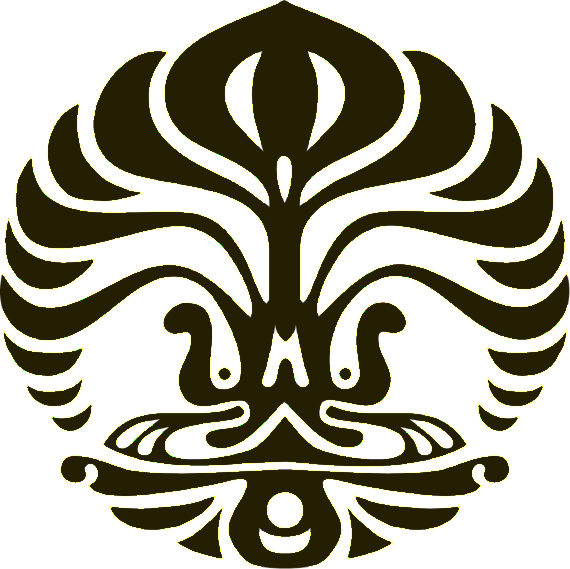 FAKULTAS ILMU KEPERAWATANUNIVERSITAS INDONESIATahun …………LATAR BELAKANGNAMA KEGIATAN“……………………………….” PERSYARATAN PESERTA1.2.3.TUJUAN KEGIATANTEMA KEGIATAN“…………………………………………………..”JADWAL KEGIATAN …………………………..HARI,……….2016ANGGARAN DANA1. Biaya Registrasi Kontingen	..orang	Rp 2. Biaya Perjalanan Berangkat                                                                 …orang	Rp 3. Biaya Makan	.. orang	Rp 4. Biaya Perjalanan Pulang                                                                      … orang       RpTotal		Rp PENUTUPDemikianlah proposal ini kami buat. Atas perhatian dan kerja samanya kami ucapkan terima kasih.Hormat KamiDepok, ……………………….NoWaktuKegiatanTempat123Ketua Kelompok…………………….NPM. Anggota Kelompok………………………….NPM. Anggota Kelompok………………………..NPM. 